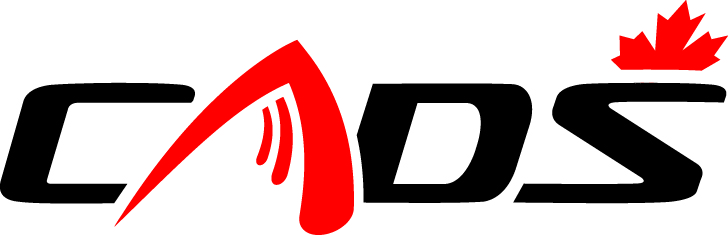 CANADIAN ASSOCIATION FOR DISABLED SKIINGNATIONAL CAPITAL DIVISIONANNUAL GENERAL MEETINGNovember 1, 2017BOARD OF DIRECTORS APPLICATIONNAME:	ADDRESS:	 PHONE:					FAX:E-MAIL: Nomination Support Member #1 Signature: _________________________________ Nomination Support Member #2 Signature: _________________________________Note: Nomination Support Members must be CADS/CADS-NCD members in good standing. Nomination applications must be sent and received by the CADS - NCD Nomination Committee Chair, Mr. David Farough at DFarough@Gmail.com by no later than October 25, 2017, at least 1 week (7 days) prior to the CADS-NCD AGM, as there will be no nominations from the floor. When sending your application, please cc Nomination Committee member Mr. Bruce Meredith at brucemeredith@rogers.comCADS EXPERIENCE:WHAT DO YOU HOPE TO ACCOMPLISH AS A MEMBER OF THE BOARD: **PLEASE KEEP YOUR REPLY TO ONE PAGE MAXIMUM LENGTH***